ЧЕРКАСЬКА ОБЛАСНА РАДАГОЛОВАР О З П О Р Я Д Ж Е Н Н Я29.08.2022                                                                                       № 231-рПро припинення виконанняобов’язків директораСІДЄЛЬНІКОВОЮ О. П.Відповідно до статті 55 Закону України «Про місцеве самоврядування
в Україні», підпункту 3 пункту 3 рішення обласної ради від 16.12.2016
№ 10-18/VIІ «Про управління суб’єктами та об’єктами спільної власності територіальних громад сіл, селищ, міст Черкаської області» (із змінами), враховуючи розпорядження голови обласної ради від 27.04.2022 № 89-р 
«Про покладання виконання обов’язків директора на СІДЄЛЬНІКОВУ О. П.», лист Управління освіти і науки Черкаської обласної державної адміністрації 
від 04.08.2022 № 1402/02/11-01-28, заяву Сідєльнікової О.П. від 03.08.2022:1. ПРИПИНИТИ 29.08.2022 виконання обов’язків директора комунального закладу «Золотоніська санаторна школа Черкаської обласної ради» (далі – заклад) СІДЄЛЬНІКОВОЮ Ольгою Петрівною, заступником директора з навчально-виховної роботи цього закладу. 2. Контроль за виконанням розпорядження покласти на заступника голови обласної ради ДОМАНСЬКОГО В.М. і управління юридичного забезпечення та роботи з персоналом виконавчого апарату обласної ради.Голова									А. ПІДГОРНИЙ                                                               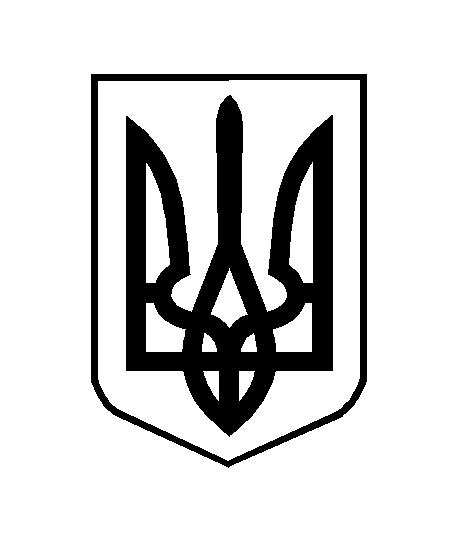 